Hier sind eine Reihe von Verständnisfragen zum Film ...                                       Name:_________________________Herstellung von Isobuten  by chemiedidaktik.uni-wuppertal –2:32 Min-Zähle die Geräte und die Chemikalien zur Herstellung von Isobuten auf!
Beschreibe den Versuchsaufbau und die -durchführung!
Schreibe die Strukturformeln des Eduktes und der Produkte auf!
Formuliere für Isobuten den Namen nach IUPAC-Nomenklatur!
Formuliere die Reaktionsgleichung!
AKKappenberg
Herstellung von IsobutenOC22a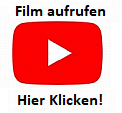 